КОМИТЕТ ПРОТИВ ПЫТОКСорок вторая сессия КРАТКИЙ ОТЧЕТ О ПЕРВОЙ (ОТКРЫТОЙ)* ЧАСТИ  882-го ЗАСЕДАНИЯ,состоявшегося во Дворце Вильсона в Женеве в четверг,
 7 мая 2009 года, в 10 час. 00 мин.Председатель: г-н ГРОССМАНСОДЕРЖАНИЕРАССМОТРЕНИЕ ДОКЛАДОВ, ПРЕДСТАВЛЕННЫХ ГОСУДАРСТВАМИ-УЧАСТНИКАМИ В СООТВЕТСТВИИ СО СТАТЬЕЙ 19 КОНВЕНЦИИ (продолжение)Первоначальный доклад Гондураса (продолжение)Заседание открывается в 10 час.10 мин.РАССМОТРЕНИЕ ДОКЛАДОВ, ПРЕДСТАВЛЕННЫХ ГОСУДАРСТВАМИ-УЧАСТНИКАМИ В СООТВЕТСТВИИ СО СТАТЬЕЙ 19 КОНВЕНЦИИ (продолжение)	Первоначальный доклад Гондураса (продолжение) (CAT/C/HND/1)По приглашению Председателя члены делегации Гондураса вновь занимают места за столом Комитета.Г-н КАЛИКС ЭРНАНДЕС (Гондурас), отвечая на вопросы, заданные Комитетом на 880-м заседании, признает, что определение пытки в Уголовном кодексе Гондураса не совсем точно соответствует определению, приведенному в статье 1 Конвенции. Основные различия касаются упоминания дискриминации и степени тяжести этого правонарушения.  Что касается последнего, то предусмотренное наказание для лиц, осужденных по обвинению в пытках, составляет от 10 до 15 лет лишения свободы, что является весьма строгим наказанием с учетом того, что убийство карается  лишением свободы на срок от 15 до 20 лет. Срок приговора варьирует в зависимости от степени тяжести причиненного жертве вреда. Хотя определение пытки в Уголовном кодексе не содержит четкого упоминания дискриминации, она не была намеренно исключена. Дискриминация квалифицируется в других статьях Кодекса и правоведы, разрабатывавшие определение пытки, могли поэтому не посчитать необходимым включать ссылку на нее. Кроме того, поскольку международные конвенции после их ратификации автоматически становятся частью внутреннего законодательства, акты пытки и дискриминации могут преследоваться в судебном порядке на основе положений Конвенции. Вместе с тем, чтобы снять обеспокоенность Комитета, его делегация будет рекомендовать внести поправки в Уголовный кодекс для приведения определения в полное соответствие со статьей 1 Конвенции.Согласно Уголовно-процессуальному кодексу, принятому в 2002 году, судебный надзор осуществляется судьями по исполнению наказаний. Они отвечают за обеспечение исполнения приговоров в соответствии с законом и уважение основных прав заключенных. На 24 пенитенциарных учреждения в стране имеется 25 таких судей. В статье 323 Конституции закреплено, что ни одно должностное лицо не обязано исполнять приказы, если они являются незаконными или повлекут за собой совершение преступления. В статье 24 Уголовного кодекса установлено, что в случае, если приказ вышестоящего начальника используется в качестве оправдания, должны быть выполнены три условия: приказ должен исходить от компетентного органа; подчиненный должен быть обязан выполнить его в качестве части своих должностных обязанностей; и приказ не должен посягать на какие-либо основные права, закрепленные в Конституции или международных договорах. Кроме того, статья 22 Закона о полиции в явной форме запрещает сотрудникам полиции выполнять приказы, которые являются противозаконными или связаны с нарушением прав человека или пытками. Таким образом отсутствует любая возможность использования приказа вышестоящего начальника в качестве оправдания акта пытки.Согласно Уголовному кодексу, свобода лица до суда - это правило, а содержание до суда под стражей – исключение. В общем, максимальная допустимая продолжительность досудебного заключения составляет один год, но может быть увеличена до двух лет в случае, когда лицо обвиняется в преступлении, за совершение которого предусмотрено лишение свободы сроком на шесть и более лет. Указанные сроки могут быть продлены ещё на шесть месяцев по сложным делам, когда требуется дополнительное время для сбора доказательств, но только с санкции Верховного суда. Лица старше 60 лет, беременные или кормящие женщины, а также неизлечимые больные не могут быть заключены под стражу до суда.Досудебное содержание под стражей может назначаться по решению прокурора в качестве временной меры для предотвращения побега обвиняемого. Любое лицо, находящееся в предварительном заключении, должно предстать перед судьей в течение 24 часов. Арест  производится по решению судьи на срок не более шести суток в случаях, когда есть вероятность, что обвиняемый скроется от правосудия или помешает его отправлению.  В настоящее время в тюрьмах Гондураса содержится 10700 человек, из которых 51 процент отбывают наказание по приговору суда, а 49 процентов находятся в предварительном заключении.В Конституции предусмотрено, что государство-участник обязано предоставлять нуждающимся бесплатную юридическую помощь. Таким образом, лица, обвиняемые в совершении уголовных преступлений, которые не в состоянии нанять частного адвоката, могут воспользоваться услугами государственных защитников, которых в настоящее время насчитывается 241. Примерно в 70 процентах всех случаев подсудимые по уголовным делам представлены государственным защитником.Что касается вопросов в отношении Верховного суда и Верховного избирательного суда, то в их функциях нет  дублирования или конфликта интересов. Обе инстанции вправе разрабатывать и представлять в законодательный орган законопроекты по вопросам, относящимся к их ведению, однако на практике они редко пользуются этой прерогативой.В настоящее  время в Конгрессе на рассмотрении находится законопроект об учреждении национального судебного совета. Создание такого органа считается  необходимым для повышения эффективности работы судейского корпуса и децентрализации ряда административных функций.Что касается права на использование процедуры хабеас корпус, то Конституция предусматривает ограничения или приостановление действия некоторых прав в определенных чрезвычайных обстоятельствах и при соблюдении нескольких условий, однако право на использование процедуры хабеас корпус не может быть приостановлено ни при каких обстоятельствах.Г-н КУСТОДИО ЛОПЕС (Гондурас) говорит, что по результатам посещений всех центров задержания составляются отчеты, которые включаются в базу данных Управления Национального уполномоченного по правам человека. Соответствующие органы информируются о любых жалобах и нарушениях и обязаны в течение 10 дней представить ответ. В целом полученные результаты были удовлетворительными.Что касается Программы немедленного реагирования и ее круглосуточной телефонной службы, то в среднем в год поступает 125 жалоб. Большинство из них касаются домашнего насилия и незаконного задержания. Сотрудники этой службы, в большинстве своем студенты юридических вузов,  проходят специальную подготовку по реагированию на кризисные ситуации и помогают обращающимся к ним людям в решении правовых проблем.  Что касается того, является ли эта программа эффективной, следует заметить, что хотя 125 обращений в год может и показаться незначительной цифрой, однако дела, связанные с правами человека, являются сложными и для их решения часто требуется значительное время. Вместе с тем, по его мнению, даже если эта программа помогла только одному человеку, она уже не была создана напрасно.Г-н УТРЕЧО (Гондурас) говорит,  что в соответствии с Конвенцией и Римским статутом, участником которого Гондурас также является, по законодательству Гондураса преступления пытки не имеют срока исковой давности. Уголовно-процессуальный кодекс предоставляет гарантии лицам, подающим жалобы на действия сотрудников Главного управления следственной полиции или иных правоприменительных органов.  Закон о защите свидетелей предоставляет защиту свидетелям; однако данный закон не удается реализовать из-за отсутствия ресурсов. В отношении случаев убийств женщин,  в прокуратуре было создано специальное подразделение для расследования дел, связанных с убийствами с применением насилия.  В нем работает 27 прокуроров, и 100 процентов расследованных дел были раскрыты, и преступники осуждены.Г-жа ПОНСЕ (Гондурас) говорит, что Управление специального прокурора по правам человека, действующее в координации с НПО, еженедельно осуществляет посещения мест содержания под стражей в целях выявления случаев нарушения прав человека и проверки законности содержания заключенных под стражей.  У нее нет статистики по количеству проведенных посещений, однако она обещает представить эту информацию через Постоянное представительство ее страны. Эти посещения свидетельствовали о необходимости пересмотра Закона о гармоничных социальных отношениях, положениями которого регулируется содержание под стражей.Она признает задержки в раскрытии дел, связанных с  насильственными исчезновениями, особенно в части уголовного преследования.  Достигнут определенный прогресс в области предоставления возмещения жертвам в рамках гражданской процедуры. Правительство ее страны учредило для этой цели специальный компенсационный фонд,  и на сегодняшний день уже были выплачены компенсации по порядка 30 делам. Одним из главных препятствий, мешающих преследованию в уголовном порядке по таким делам, является то, что насильственное исчезновение не квалифицируется в качестве отдельного преступления в Уголовном кодексе. Прокуратура принимает настойчивые меры для внесения поправки в Кодекс для исправления этой ситуации.В то же время Управление специального прокурора по правам человека предпринимает попытки преследовать в судебном порядке случаи насильственного исчезновения в качестве других преступлений, таких как незаконное содержание под стражей или убийство. С этой целью оно обновляет информацию о жертвах и создает банк генетических данных, содержащий образцы от всех членов их семей с тем, чтобы обеспечить возможность достоверного опознания и возбуждения уголовного дела при их обнаружении. По таким делам не существует срока давности.В настоящее время не имеется каких-либо государственных центров реабилитации для жертв нарушений прав человека, однако такие услуги предоставляются НПО. Что касается ситуации с психически больными лицами, отбывающими наказание за совершение преступлений, в настоящее время проводится оценка возможностей психиатрических клиник для лечения этого контингента.В отношении молодежных банд прокуратура выступает за внесение поправок в соответствующие положения Уголовного кодекса и даже рассматривает возможность оспаривания конституционности статьи 332 Кодекса на том основании, что предусмотренные в ней наказания являются несоразмерными, и что в подобных случаях в качестве общего правила применятся заключение под стражу до суда.Одной из  самых серьезных проблем в области прав человека в Гондурасе остаются убийства в местах заключения, хотя в деле борьбы с безнаказанностью наметились некоторые подвижки.  Так, широкий общественный резонанс получил вынесенный в 2008 году приговор по делу 18 сотрудников полиции, осужденных за убийство 67 человек на тюремной ферме «Эль-Порвенир». Это дело позволило повысить осведомленность об условиях содержания заключенных в тюрьмах страны и активизировало движение за реформу тюремной системы. В результате этого в Конгресс был представлен законопроект о создании пенитенциарного института – профессионального органа, который будет ведать вопросами управления тюремной системой.Управление специального прокурора по правам человека проводит расследования различных дел с участием правозащитников и недавно добилось вынесения приговора по делу Дионисио Диаса Гарсиа – адвоката-правозащитника, убитого в 2006 году. Управление также осведомлено о делах, связанных с нарушениями прав человека, с участием активистов, отстаивающих земельные права. Вместе с тем, поскольку большинство случаев таких нарушений имело место в сельских районах, а сфера деятельности Управления охватывает только Тегусигальпу и Сан-Педро-Сулу, его возможности по возбуждению уголовного преследования по этим случаям были ограничены. Что касается политических убийств, то Управление специального прокурора обычно рассматривает такие дела как нарушения прав человека даже в отсутствие достоверной информации об участии государственных должностных лиц. По поручению Президента Гондураса ведется работа по претворению в жизнь рекомендаций различных органов по правам человека, в частности, Комитета по правам человека, в отношении осуществления ее страной Международного пакта о гражданских и политических правах. Что касается иммиграционной амнистии, то объявление такой амнистии в отношении иностранных граждан является прерогативой Конгресса, который может осуществлять это право непосредственно или через министерство внутренних дел и юстиции, к сфере ведения которого относится осуществление иммиграционной политики.Г-жа ФЛОРЕС (Гондурас), касаясь вопроса об интрузивном личном досмотре, поясняет, что проведение личного досмотра является обычной процедурой при приеме в пенитенциарное учреждение. Процедура для женщин предусматривает внешний осмотр сотрудником тюрьмы-женщиной и не включает вагинального обследования.  В исключительных случаях, когда признается необходимым проведение более тщательного досмотра, включая внутреннее обследование, досмотр должен проводиться врачом. Положения Уголовно-процессуального кодекса регулируют процедуру личного досмотра, производимого сотрудниками Национальной полиции, и запрещают им использовать методы, которые могут причинить вред досматриваемому лицу.По вопросу о тайной доставке в тюрьмы огнестрельного оружия она говорит, что посетители проходят тщательный физический досмотр. Кроме того, в отношении всех доставляемых грузов принимаются дополнительные меры безопасности, а доступ транспортных средств ограничен. Имеется дополнительная информация в отношении инструкций, руководящих указаний и статистические данные о тюремной системе, которые будут представлены Комитету позднее. Тюремные надзиратели проходят подготовку в рамках учебной программы по правам человека, которая была разработана совместно с Центром профилактики, лечения и реабилитации для жертв пыток и членов их семей. Действия надзирателей контролируются начальником тюрьмы в соответствии с законом о правосудии по делам несовершеннолетних и безопасности в тюрьмах; на национальном уровне контроль  за работой сотрудников тюрем осуществляет генеральный инспектор.Что касается положения лиц, лишенных свободы, и случаев насилия, убийств, а также переполненности тюрем, она говорит, что численность  заключенных в период с 2007 года сократилась с около 13000  до 11000 человек. В целях снижения уровня  насилия и предупреждения конфликтов между заключенными постепенно были созданы соответствующие механизмы, разработанные совместно с Верховным судом. Кроме того правительство с 2006 года приняло серьезные меры по увеличению бюджетных ассигнований на цели удовлетворения ежедневных нужд всех заключенных.В отношении ухода за заключенными с психическими расстройствами она напоминает, что в тюремном регламенте не имеется положений,  касающихся специального психиатрического лечения.  Несмотря на то, что возможности лечения лиц с психическими расстройствами ограничены, принимаются все возможные меры для обеспечения  госпитализации или  амбулаторного лечения в специализированных учреждениях. С марта 2009 года ряд судебных органов, правительственных департаментов и представителей гражданского общества работают над стратегией улучшения социальных и судебных привилегий для пациентов психиатрических лечебниц. Г-жа ПРУДОС БАРДАЛЕС (Гондурас)  подтверждает, что в 2008 году насчитывалось около 172000 детей,  рождение которых не было зарегистрировано.  На основе соглашения с Гондурасским институтом по делам детей и семьи и национальным  реестром актов гражданского состояния были развернуты усилия по созданию комплексной системы регистрации рождений, а также была создана мобильная регистрационная группа для обслуживания отдаленных районов, включая районы проживания групп коренного населения. Она отвергает утверждение о задержаниях несовершеннолетних на основе таких внешних признаков, как татуировки; в настоящее время в изоляторах временного содержания таких несовершеннолетних лиц не имеется.  В Институте по делам детей и семьи были разработаны социальные программы, направленные на улучшение образа жизни и перспектив подростков и молодежи в конфликте с законом.  Были созданы четыре воспитательные колонии и мобильная группа, которая предоставляет услуги по добровольному сведению татуировок в уязвимых общинах.В настоящее время специальная следственная группа расследует ряд случаев смерти несовершеннолетних в изоляторах временного содержания, а Национальной полицией и прокуратурой были собраны дополнительные сведения и статистические данные.Значительные улучшения были реализованы в воспитательном комплексе «Эль-Кáрмен» и колонии для малолетних преступников «Возрождение».  Осведомленность о правах человека и обучение в этой области в значительной степени способствовали повышению качества обслуживания и условий содержания подростков в возрасте 12 – 17 лет в этих учреждениях. Совсем недавно, 16 апреля 2009 года, Верховный суд придал юридическую силу принятому в январе 2006 года решению, касающемуся насилия в изоляторах временного содержания. В 2008 году не было зарегистрировано случаев смерти или побегов детей.Г-жа ГАРСИЯ ПАРЕДЕС (Гондурас) описывает ряд принятых ее правительством мер, направленных на выполнение рекомендаций Комитета по ликвидации дискриминации в отношении женщин, включая принятие конкретного законодательства о предупреждении торговли женщинами на местном и региональном уровнях. Она с удовлетворением информирует Комитет о том, что Палермский протокол о торговле людьми был представлен Президентом в Конгресс для одобрения. Национальный институт по делам женщин занимается вопросами согласования внутреннего законодательства с нормами международного права во взаимодействии с компетентными государственными органами, гражданским обществом и женскими движениями. Он широко распространил издание, посвященное Конвенции о ликвидации всех форм дискриминации в отношении женщин.Её правительство в настоящее время создает надежную общенациональную систему сбора данных в целях обеспечения полного и эффективного выполнения обязательств по международным договорам. Кроме того, в структуре прокуратуры планируется создание группы по вопросам гендерного равенства, в частности, для обеспечения осуществления закона о домашнем насилии. Г-жа САГРАРИО ПРУДОС (Гондурас) говорит, что ее правительство выражает твердую решимость выделять бюджетные ресурсы в пределах того, что может позволить национальная экономика, для дальнейшего развития национальных превентивных механизмов. Она поясняет, что процесс отбора членов национального превентивного механизма регулируется специальным законом, определяющим его состав и требуемые личные и профессиональные качества его членов.В числе коренных причин высокой преступности она называет такие факторы, как нищета, низкий уровень образования, безработица, социальное неравенство, бедность, изоляция и организованная преступность.Г-н ФЛОРЕС МУРИЙО  (Гондурас), касаясь вопроса об уголовной ответственности лиц, нарушающих права человека по приказу своих начальников, говорит, что статья 24 Уголовного кодекса освобождает таких лиц от ответственности, если они выполняли приказ в рамках исполнения своих должностных обязанностей.  Однако это положение увязывается с определенными критериями, указанными в статье 323 Конституции, которые устанавливают, что должностные лица, будь то гражданские или военные, освобождаются от исполнения приказов, влекущих за собой совершение противоправных действий.  Все военнослужащие гондурасских вооруженных сил, независимо от звания, действуют в строгих рамках закона на основе правовых принципов, в которых главнейшее место занимают концепция долга, пропорциональное использование методов и ресурсов, а также принципа, согласно которому действия или бездействие ни при каких условиях не должны ограничивать осуществление прав и свобод, провозглашенных в международных нормах и внутреннем законодательстве.Г-н СУАСО ОРТИС (Гондурас) говорит, что все 13000 сотрудников Национальной полиции прошли обучение по принципам прав человека при активной поддержке различных НПО и членов гражданского общества.Правозащитники охраняются Национальной полицией и обычными положениями законодательства. Кроме того, для обеспечения их защиты постоянно поддерживаются контакты с высшими начальниками полиции.  Основная задача Национальной полиции и Главного управления следственной полиции состоит в поддержании общественного порядка и профилактике преступности; сотрудники этих органов, в отношении которых было установлено, что они совершали незаконные действия, наказываются. Для предоставления консультаций и участия в разработке политики безопасности с вовлечением представителей гражданского общества был учрежден Национальный совет внутренней безопасности. Министр безопасности создал специальное подразделение по контролю за деятельностью частных охранных предприятий  в свете возможной коррупции и того, что они могут использоваться для совершения заказных убийств. Все такие предприятия и их сотрудники находятся под пристальным контролем, в частности, в тех случаях, когда их привлекают для оказания помощи полиции. Перед принятием на работу в эти предприятия бывших сотрудников полиции и военнослужащих их досье проверяется.ПРЕДСЕДАТЕЛЬ говорит, что он хотел бы подчеркнуть важность того факта, что государство-участник не применяет смертную казнь; это красноречиво свидетельствует о реформах системы уголовного правосудия и другого законодательства, которые должны привести к сокращению количества случаев заключения под стражу до суда. Кроме того, государство-участник предпринимает усилия по организации обучения персонала по Конвенции против пыток и другим международным договорам. Что касается надзора за деятельностью полиции, то опыт в регионе показывает, что граждане должны знать, что государственные учреждения откликнутся на их законные потребности в рамках закона.Усилия по борьбе с безнаказанностью по-прежнему имеют важнейшее значение, в частности, в связи с исчезновениями, которые имели место в предыдущий период. В государстве-участнике не создана комиссия по установлению истины, не установлена ответственность за действия, связанные с исчезновениями, и многое ещё предстоит сделать в отношении предоставления компенсации жертвам. НПО, с которыми встречался Комитет, надеются на принятие конструктивных и конкретных мер по расследованию исчезновений.  По вопросу о безнаказанности Комитет будет следить за результатами дела в отношении лиц, которые были осуждены и отбывали тюремное заключение в связи с убийством двух природоохранных активистов, однако позднее были выпущены из тюрьмы. Необходимо провести расследование, возможно уголовное, для выявления лиц, ответственных за их освобождение.Комитет изучит меры, принятые государством-участником для включения преступления пытки во внутреннее законодательство. Одна из целей закона состоит в том, чтобы служить руководством для поведения; вместе с тем соответствующие положения разрознены и неясны как для граждан, так и для Комитета. Поэтому государству-участнику следует продолжать работу по совершенствованию и прояснению действующего законодательства.В ходе диалога была высказана озабоченность в отношении выполнения международных норм содержания заключенных и задержанных; государству-участнику необходимо создать соответствующие надзорные органы.  Один из ключевых вопросов – это отсутствие в государстве-участнике  смертной казни за обычные или иные преступления. В докладах Комитета следует последовательно отражать случаи, когда смертная казнь была отменена.Г-жа СВЕОСС (заместитель Докладчика по стране) говорит, что в свете замечаний гондурасской прессы следует отметить, что Комитет пока ещё не сделал окончательные выводы, он лишь задает вопросы на основе информации, которую получил от государства-участника и НПО; выводы будут сделаны после того, как Комитет получит возможность рассмотреть представленные ему ответы и дополнительную информацию.Она отмечает, что были приняты меры в поддержку прав человека правозащитников и выражает надежду на то, что эти меры будут рассматриваться как незамедлительные. Она подчеркивает, что Центр профилактики, лечения и реабилитации для жертв пыток и членов их семей является важным органом, в адрес которого недавно поступали угрозы; государству-участнику следует обеспечить его надежную защиту от таких посягательств. Государство-участник является одним из лишь 10 государств, ратифицировавших Международную конвенцию о защите всех лиц от насильственных исчезновений, и сделало это в 2008 году. Хотя Конвенция ещё не выполнена, сам факт её ратификации является важным  позитивным шагом. Она спрашивает, будет ли квалифицировано в качестве уголовного преступления насильственное исчезновение с тем, чтобы виновные могли быть установлены и привлечены к ответственности.  Совершенные в прошлом преступления бросают тень на настоящее и будущее. Она спрашивает, какие меры были приняты для расследования и привлечения к ответственности активных членов «Батальона 316», группы, печально известной в связи с многочисленными убийствами и жестокими пытками, и ведут ли по-прежнему свою деятельность какие-либо активные члены этой группы.  Она также хотела бы знать, были ли отстранены от исполнения своих обязанностей сотрудники полиции, нарушившие положения Конвенции, как в случае военнослужащих, и является ли служба в полиции военизированной.Она просит пояснить, проводится ли рассмотрение жалоб на действия полиции независимо или жалобы рассматриваются полицией. В связи с торговлей людьми и насилием в отношении женщин она просит делегацию рассказать о принятых мерах по реабилитации женщин и девушек, к примеру, создание убежищ и центров реабилитации.Г-н ГАЙЕ говорит, что он отметил, что внутреннее законодательство государства-участника предусматривает в качестве минимального наказания за преступление пытки -10 лет лишения свободы, а в качестве максимального – 15. Он просит делегацию пояснить различие между лицами, задержанными в целях проведения полицейского расследования, и задержанными в рамках судебных расследований и процедур. Он хотел бы знать, какие правовые гарантии имеются у них для обеспечения контроля за сроками содержания под стражей, имеют ли они доступ к процедуре хабеас корпус или другим средствам правовой защиты, а также обычным гарантиям, таким, как право на общение с членами семьи и на помощь адвоката и врача.Он просит делегацию представить дополнительную информацию о конкретных сферах компетенции Верховного суда и Верховного избирательного суда в отношении законодательной инициативы.Г-жа БЕЛЬМИР говорит, что делегация, возможно, пожелает обратить надлежащее внимание на нехватку институтов для мониторинга независимости судейского корпуса, поскольку такие институты играют важнейшую роль для защиты прав.  Хотя государство-участник ратифицировало как Международную конвенцию о защите всех лиц от насильственных исчезновений, так и Межамериканскую конвенцию о насильственных исчезновениях, насильственные исчезновения по-прежнему происходят в условиях безнаказанности. Она просит представить дополнительную информацию в связи с внесудебными казнями несовершеннолетних.   Конвенция против пыток направлена на запрещение любых посягательств на  человеческое достоинство, частную жизнь и личную неприкосновенность. Вместе с тем методы проведения личного досмотра женщин де-факто являются нарушением Конвенции. Государство-участник обязано найти другие средства получения доказательств, например с помощью современных методов наблюдения.Что касается заключения под стражу  до суда, то следует различать процедуры до и после осуждения; хотя срок содержания под стражей до суда может быть увеличен на установленный период, это делается в рамках четкой и в высшей степени конкретной процедуры, и договорные органы делают все возможное, чтобы она применялась с осторожностью. Государства обязаны предъявлять доказательства преступлений; хотя в случае, когда сбор доказательств затруднен,  отведенный для этого период времени может быть увеличен до шести месяцев, эта обязанность не может возлагаться на лиц, находящихся под стражей, поскольку это равносильно отрицанию правосудия.  В этой связи она призывает государство-участника пересмотреть его положения о предварительном заключении, поскольку нельзя игнорировать такие принципы, как должное соблюдения процессуальных норм. Г-жа КЛЕОПАС говорит, что в соответствии со статьями 12 и 13 Конвенции государства-участники обязаны проводить быстрое и беспристрастное расследование утверждений о пытках и жестоком обращении. Она спрашивает, проводится ли расследование жалоб на действия полиции самой полицией, и в отношении скольких сотрудников полиции были проведены расследования, возбуждены уголовные дела и вынесены приговоры в связи с пытками или жестоким обращением.Г-н МАРИНЬО МЕНЕНДЕС просит делегацию представить дополнительную информацию о процедурах в отношении иностранцев, нарушающих положения иммиграционного законодательства Гондураса. Согласно докладу (пункт 78), имеется два варианта. Первый из них касается миграционной амнистии, которая,  по всей видимости, предоставляется  Министерством внутренних дел и юстиции после того, как иностранный гражданин был выслан или депортирован из страны,  а второй – установления предельного срока для урегулирования иммиграционной ситуации. Он спрашивает, действуют ли обе процедуры, может ли в первом случае подлежать амнистии иностранец, всё ещё находящийся на территории страны, и может ли государство воспользоваться вторым вариантом. Насколько он понимает, соответствующие сроки продлеваются законодательными органами, однако это означает, что им нужно будет издавать новые законы каждые несколько лет.Г-жа ГАРСИЯ ПАРЕДЕС (Гондурас) говорит, что Национальный институт по делам женщин в координации с другими государственными ведомствами и организациями гражданского общества принимает меры по созданию надлежащих механизмов защиты прав женщин, подвергшихся насилию в любой форме. Институт открыл в различных районах страны приюты и оказывает финансовую помощь женщинам-жертвам насилия.Бюджет Института в последнее время был значительно увеличен и, понимая, что образование является одним из ключевых факторов в процессе развития и ликвидации насилия, он направляет свои усилия на пересмотр школьных программ для того, чтобы дети получали образование на основе уважения основных прав человека.Г-н УРБИСО (Гондурас) говорит, что его страна возвратилась в лоно демократии и верховенства закона. Военные власти сегодня подчиняются органам гражданской власти и с созданием сильных и независимых законодательной и судебной ветвей власти было ликвидировано верховенство исполнительной ветви власти над всеми остальными. Двадцать первый век – это век прав человека. Воспитание уважения к правам человека в Гондурасе было исключительно трудной задачей; в этой связи он хотел бы отдать дань уважения Национальному уполномоченному по правам человека г-ну Рамону Кустодио Лопесу, который внес огромный вклад в достижение этой цели.Открытая часть заседания закрывается в 12 час. 15 мин.-----ОРГАНИЗАЦИЯ 
ОБЪЕДИНЕННЫХ НАЦИЙОРГАНИЗАЦИЯ 
ОБЪЕДИНЕННЫХ НАЦИЙCAT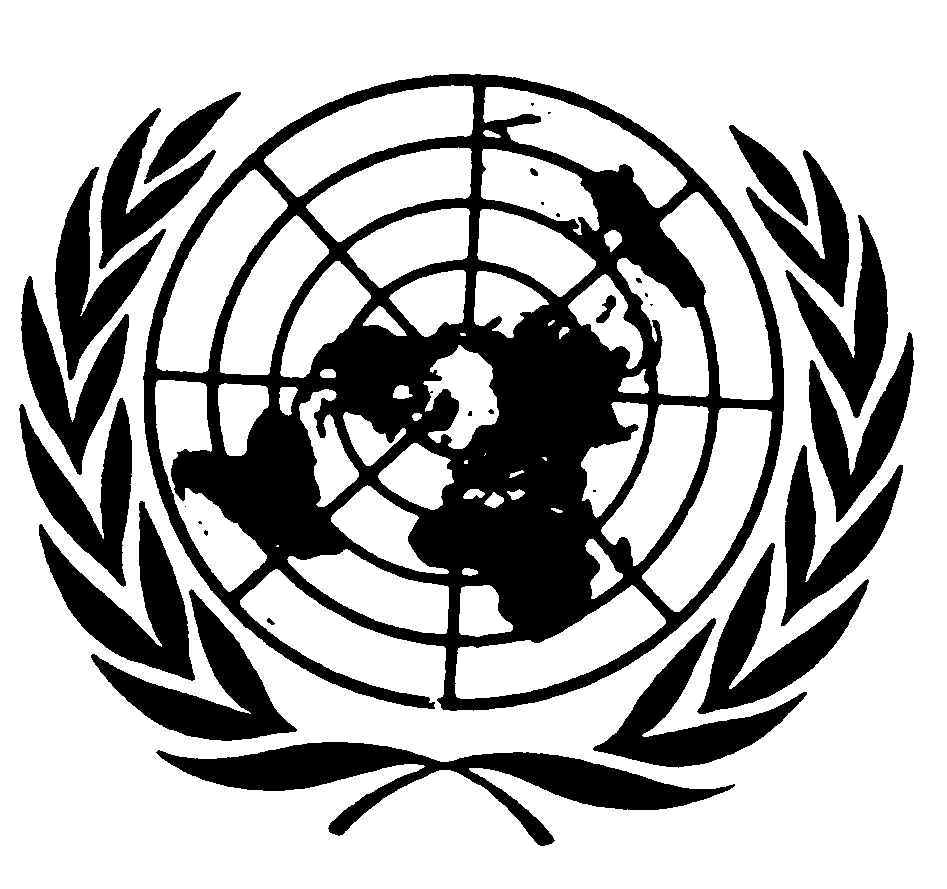 Конвенция против пыток 
и других жестоких, бесчеловечных или унижающих достоинство видов обращения и наказанияDistr.
GENERALCAT/C/SR.882
06 August 2009RUSSIAN
Original: ENGLISH